Indicadores de Resultados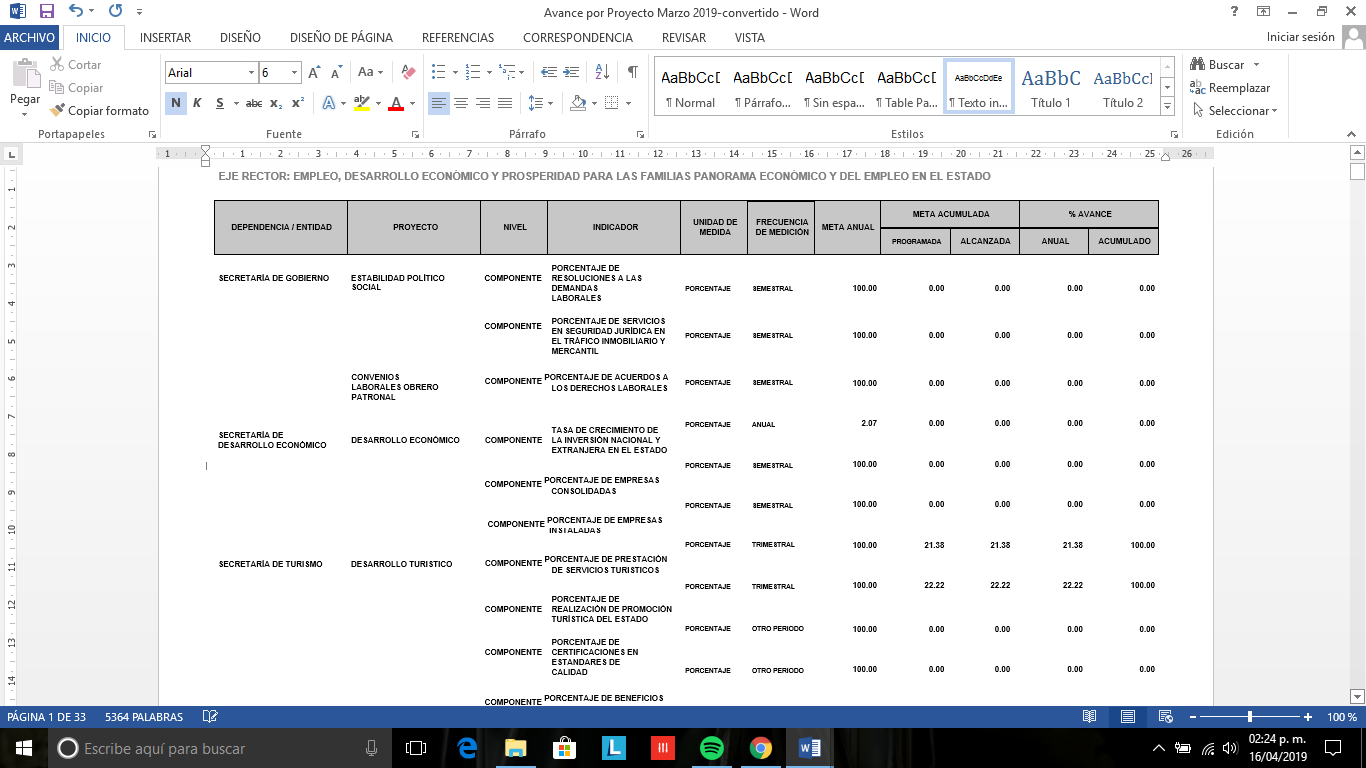 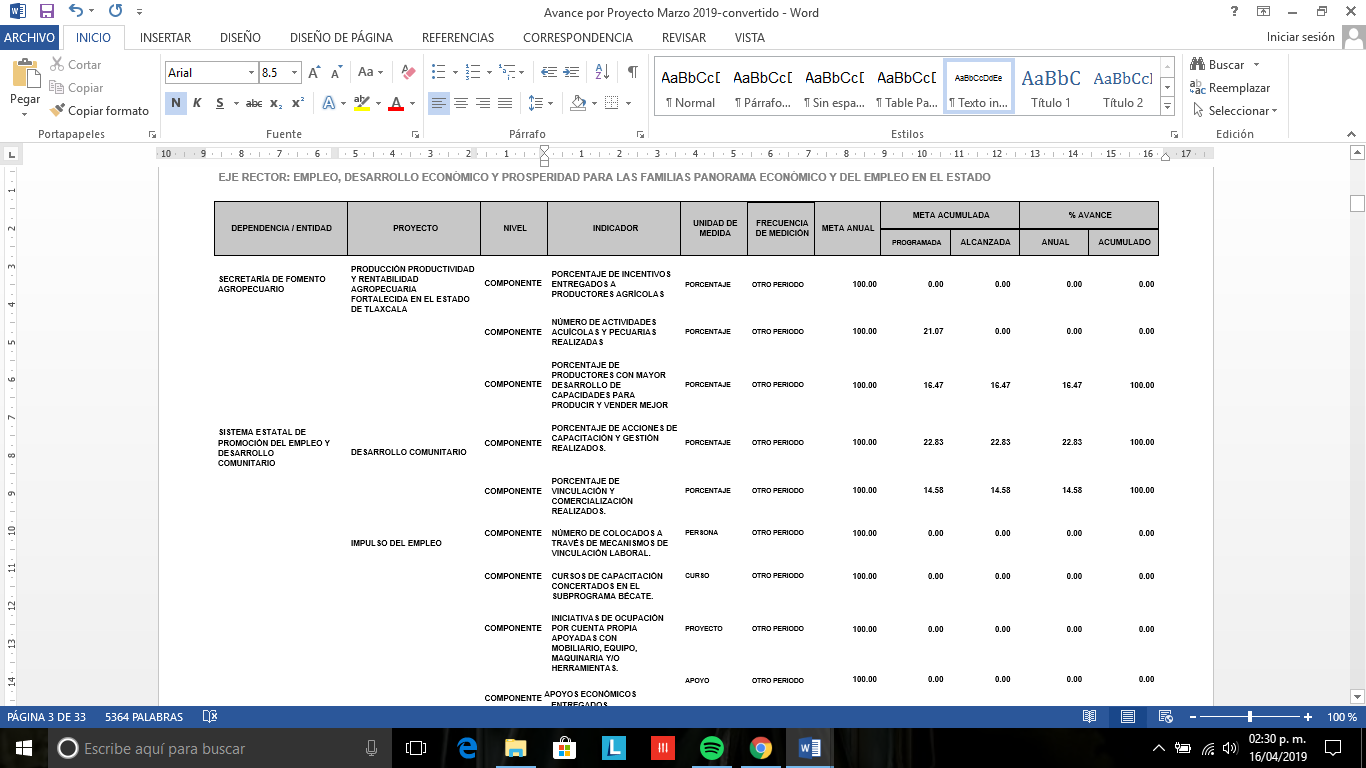 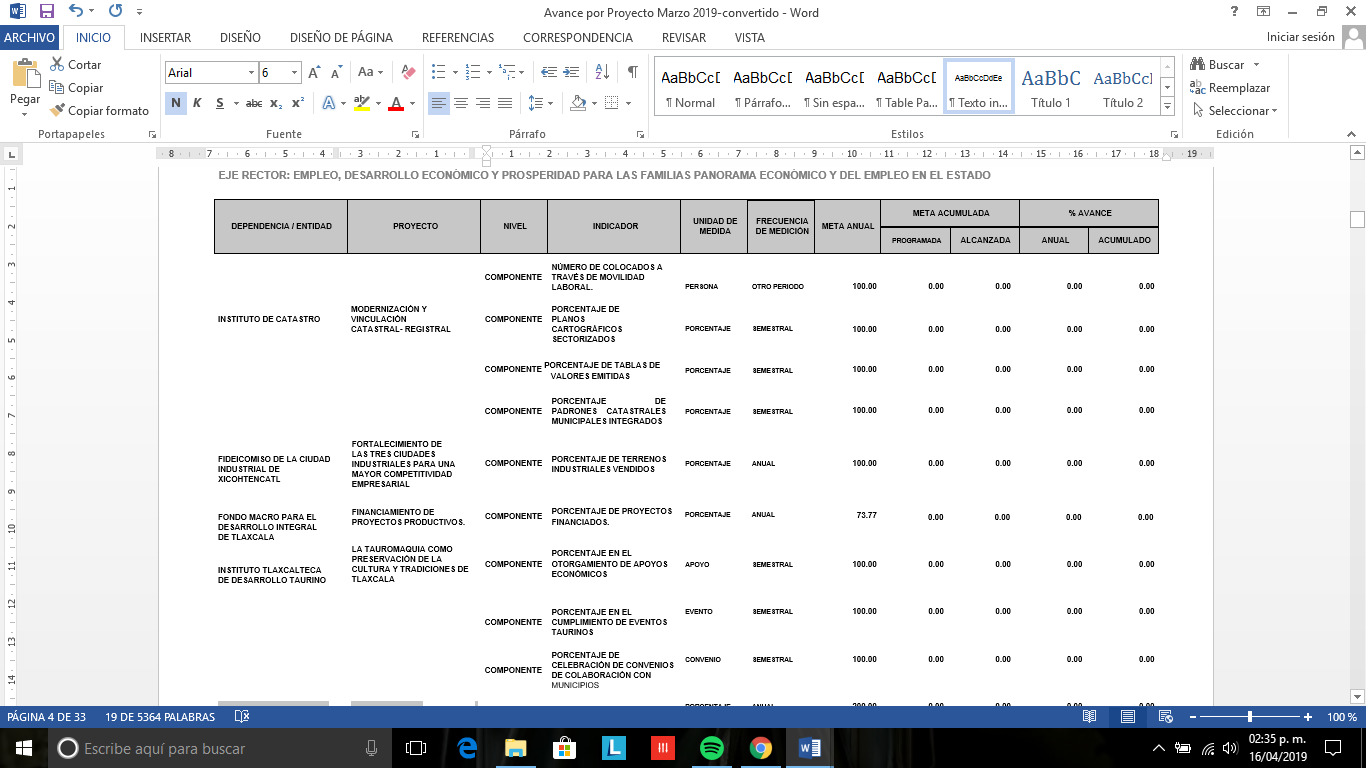 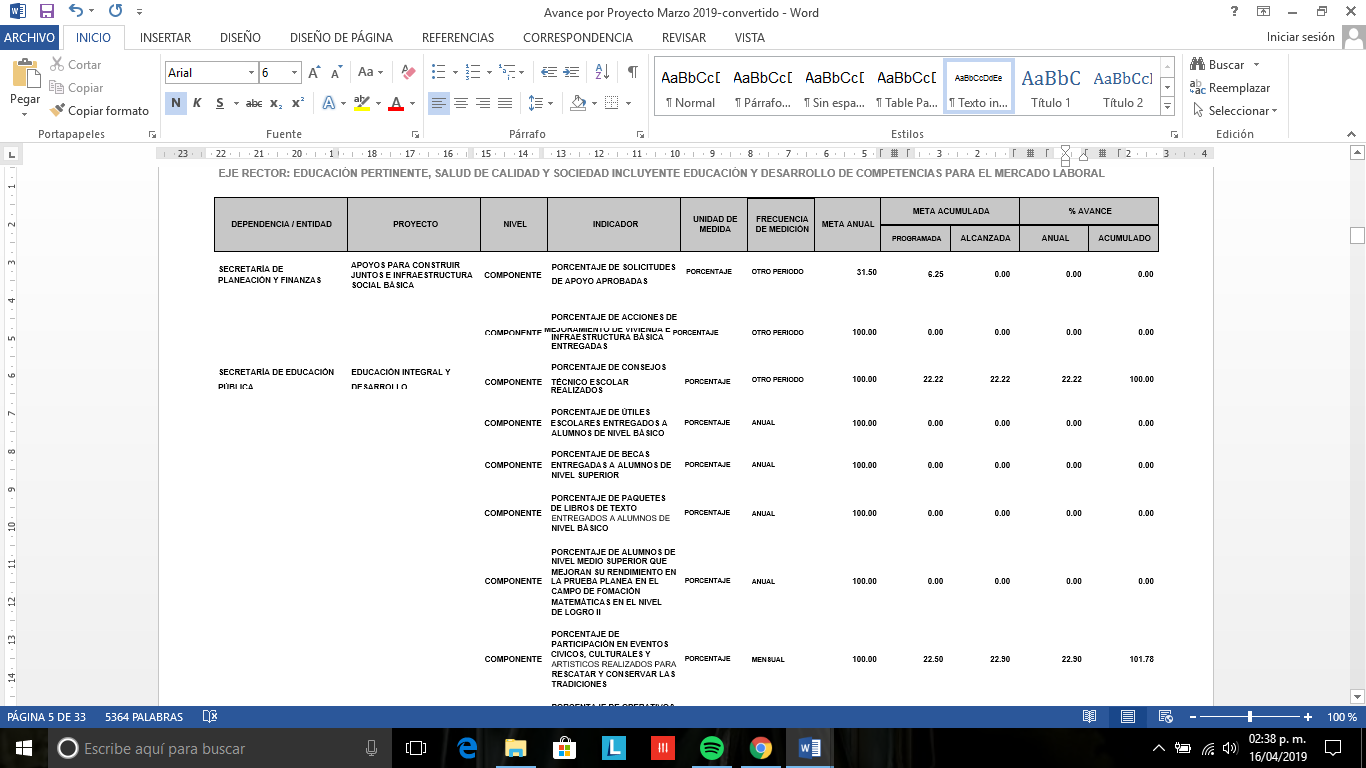 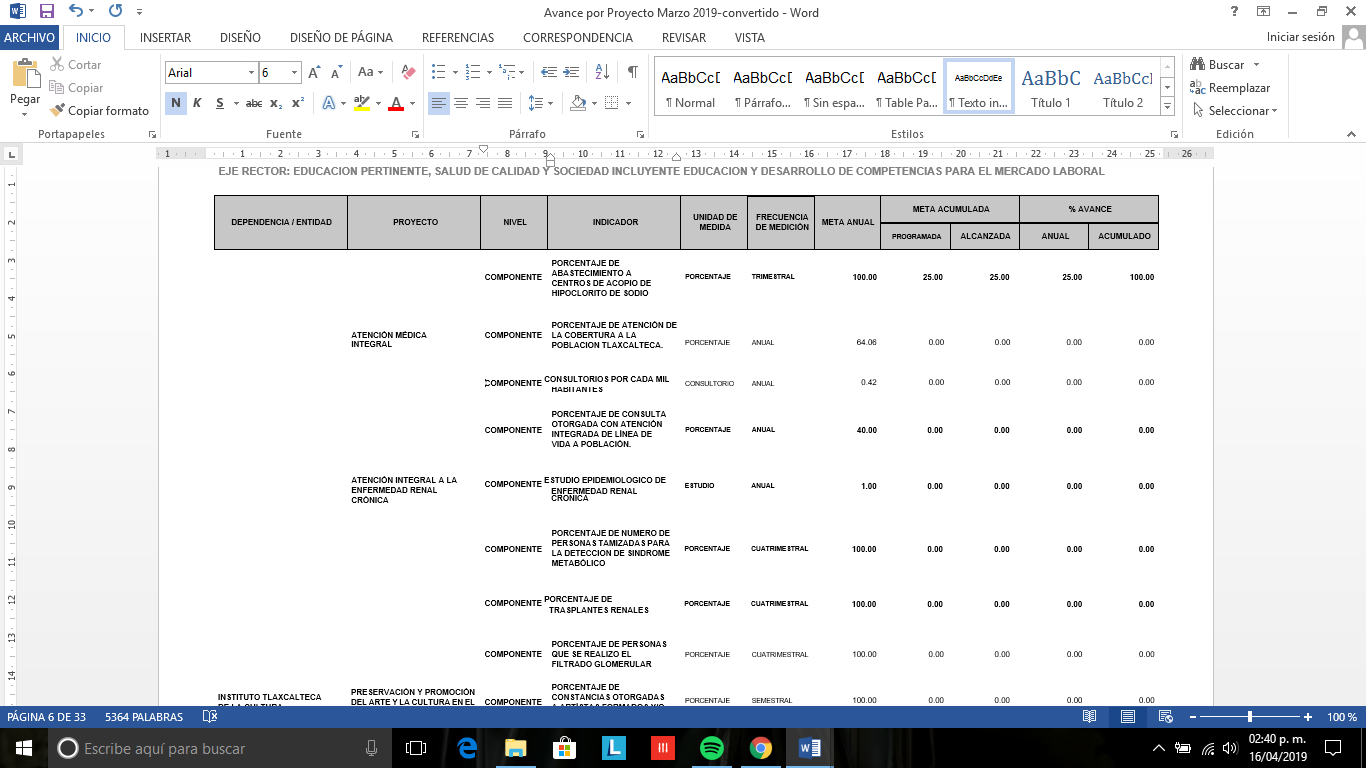 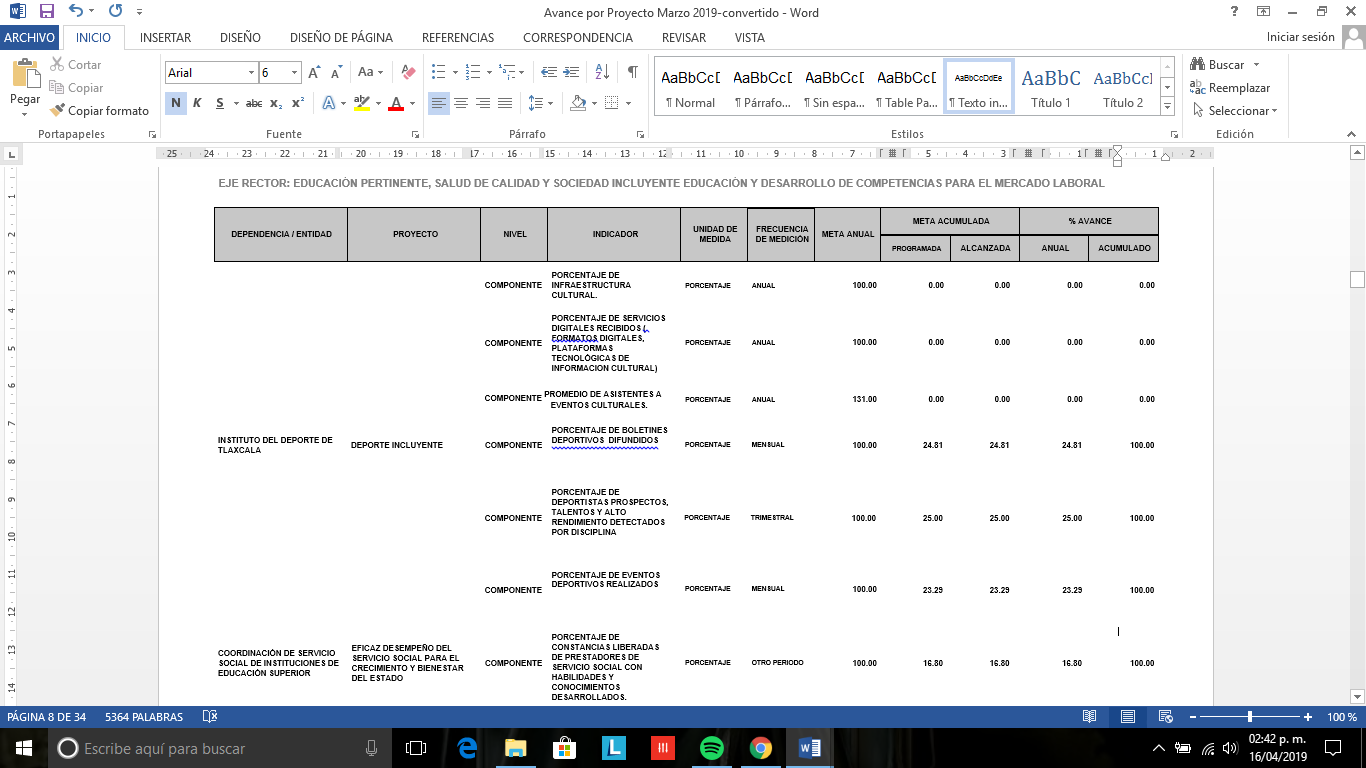 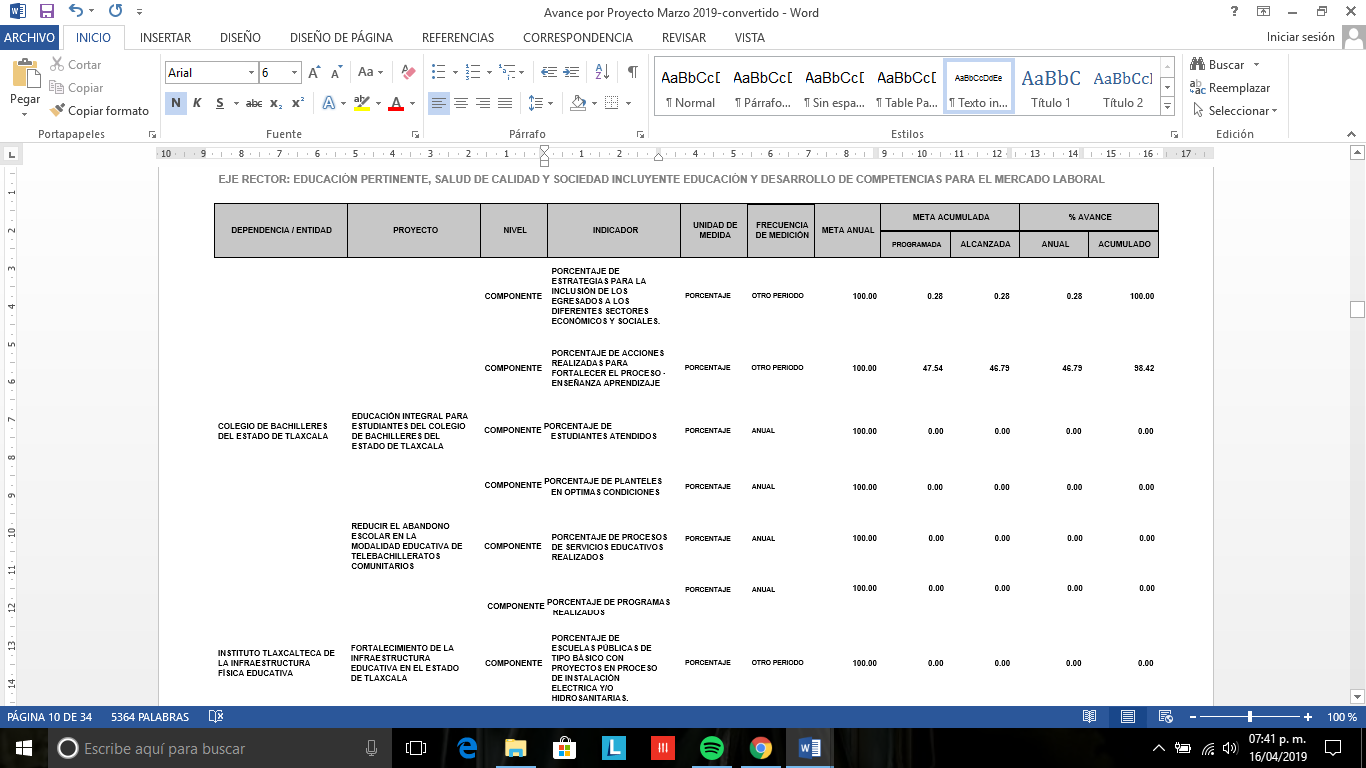 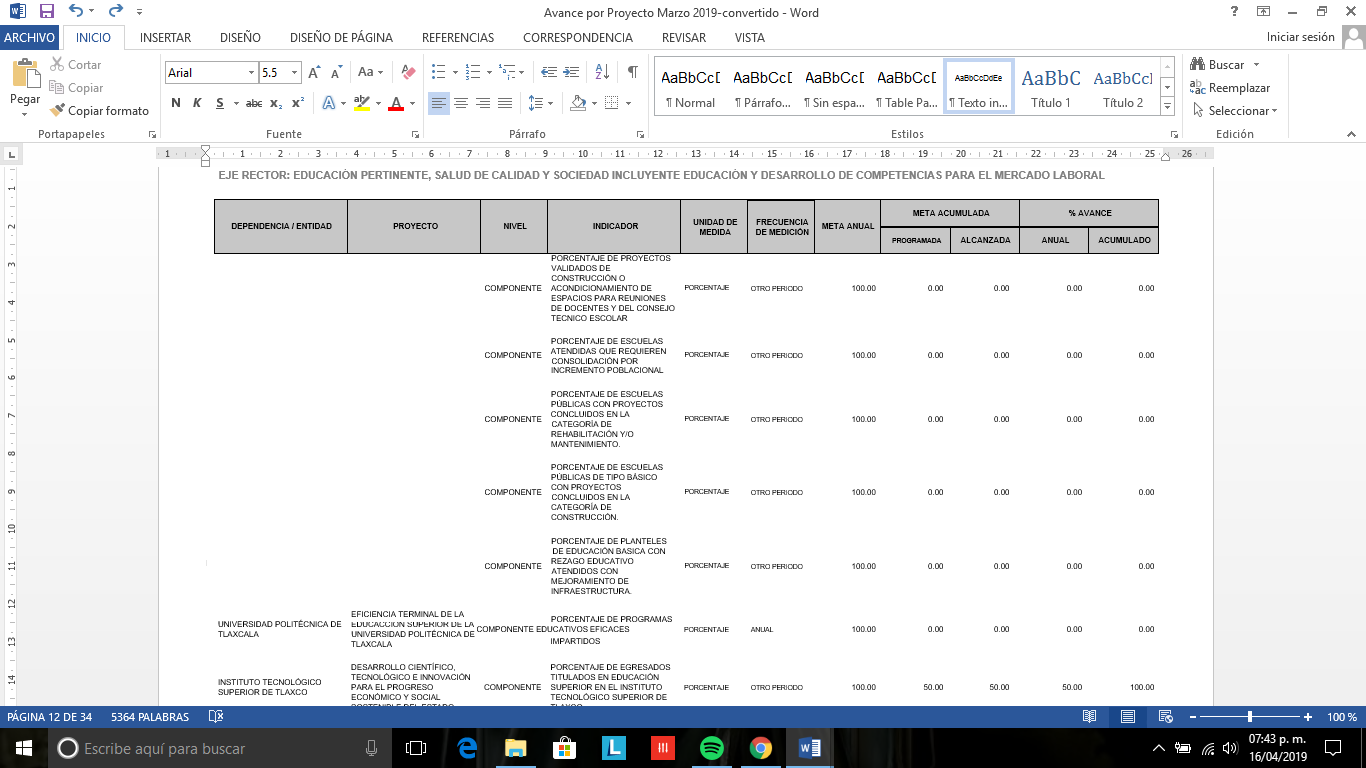 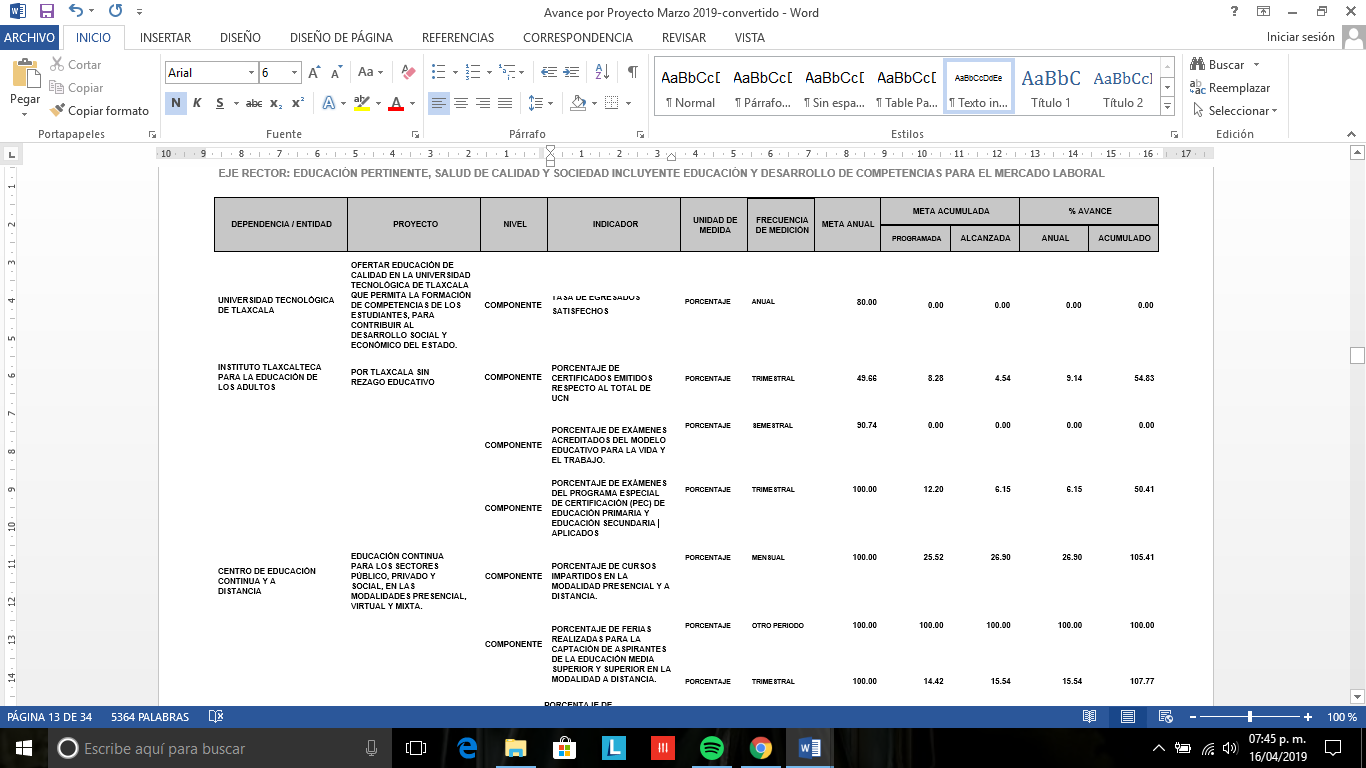 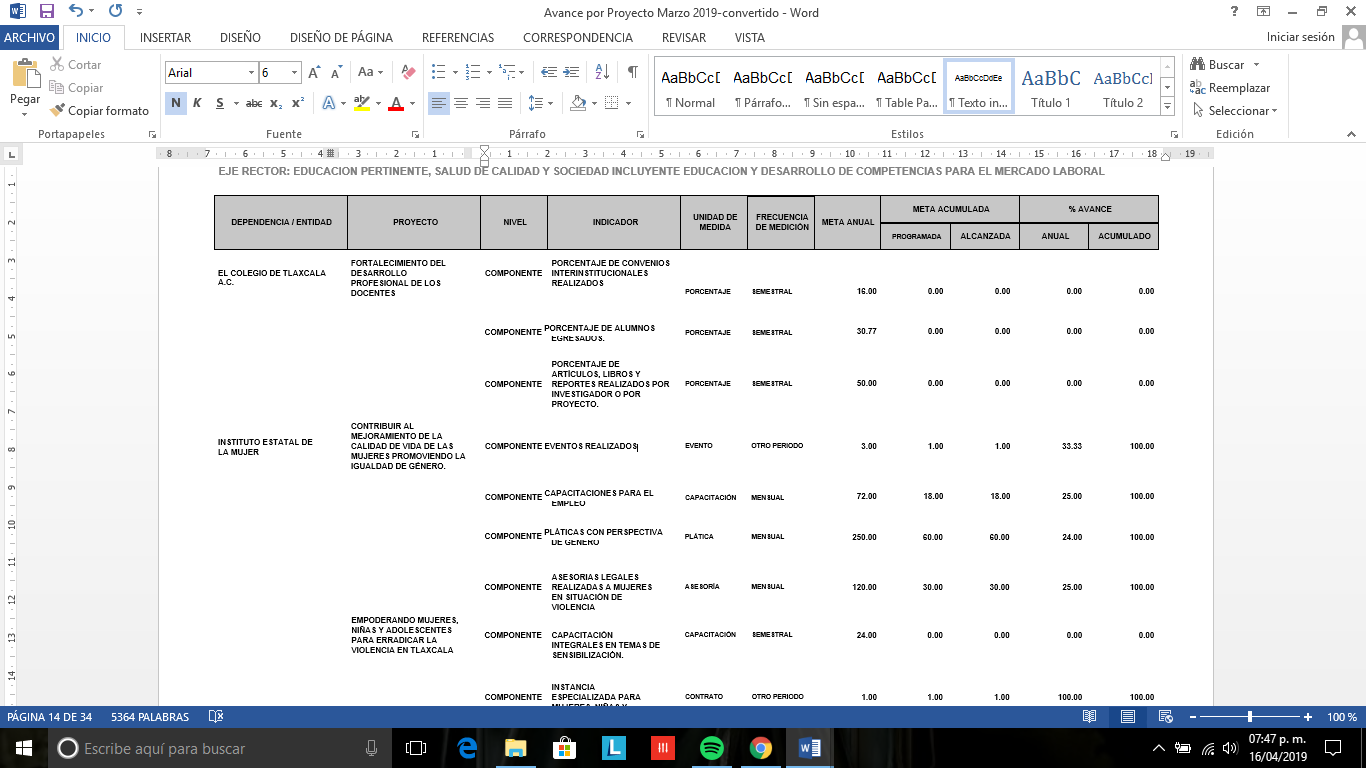 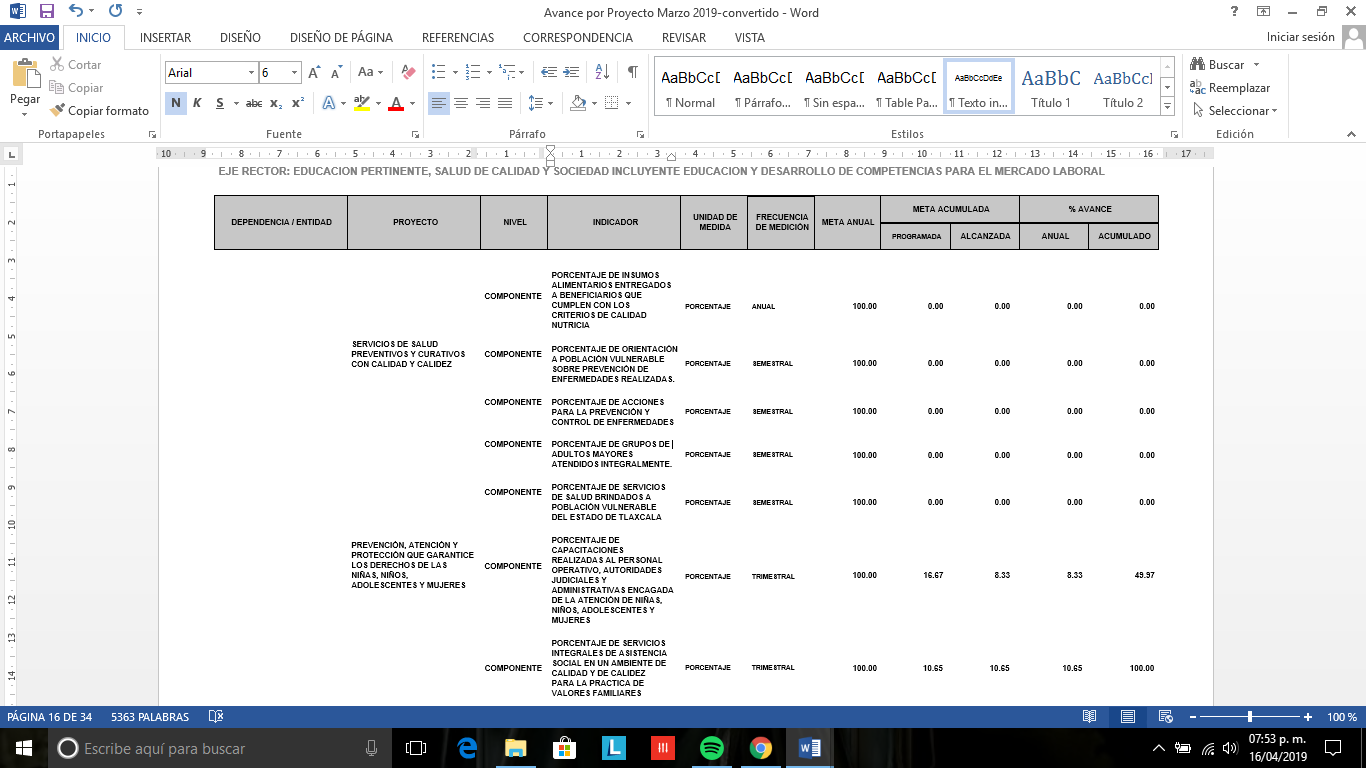 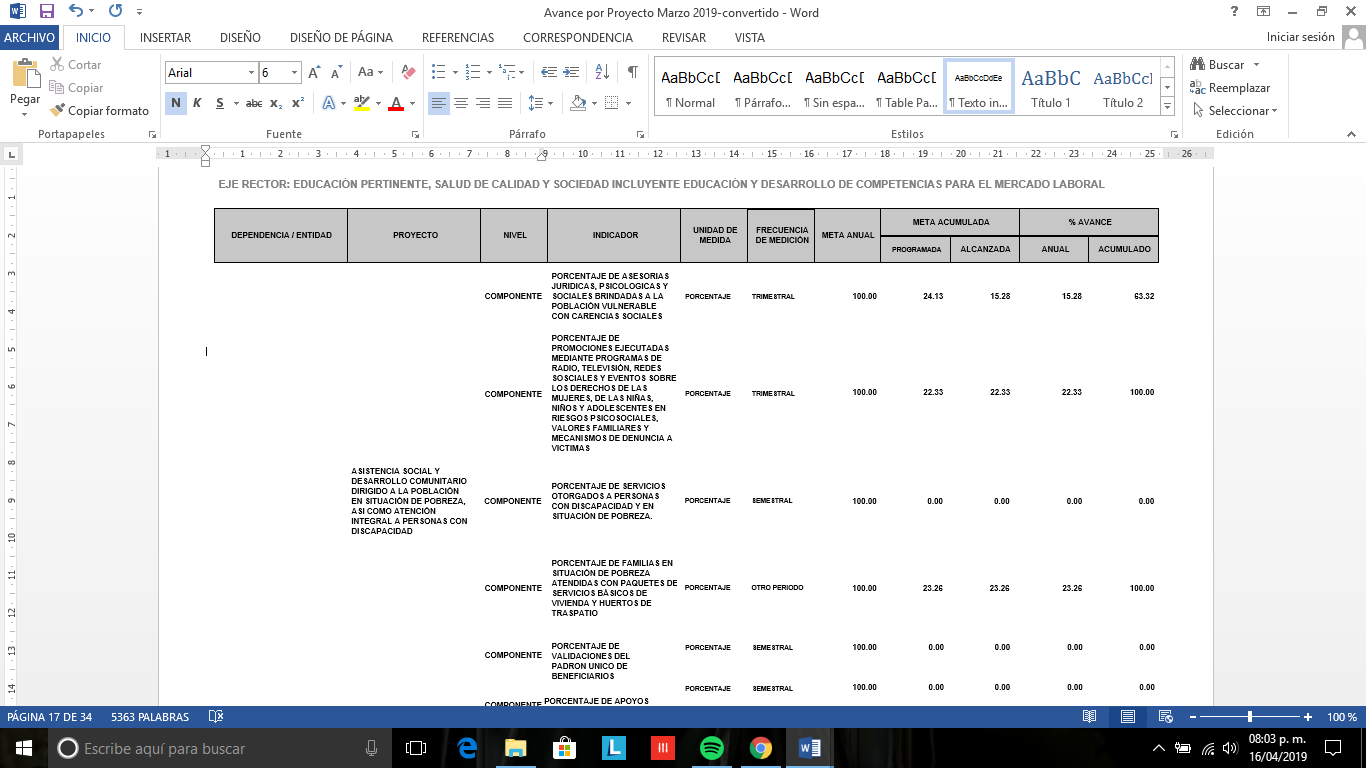 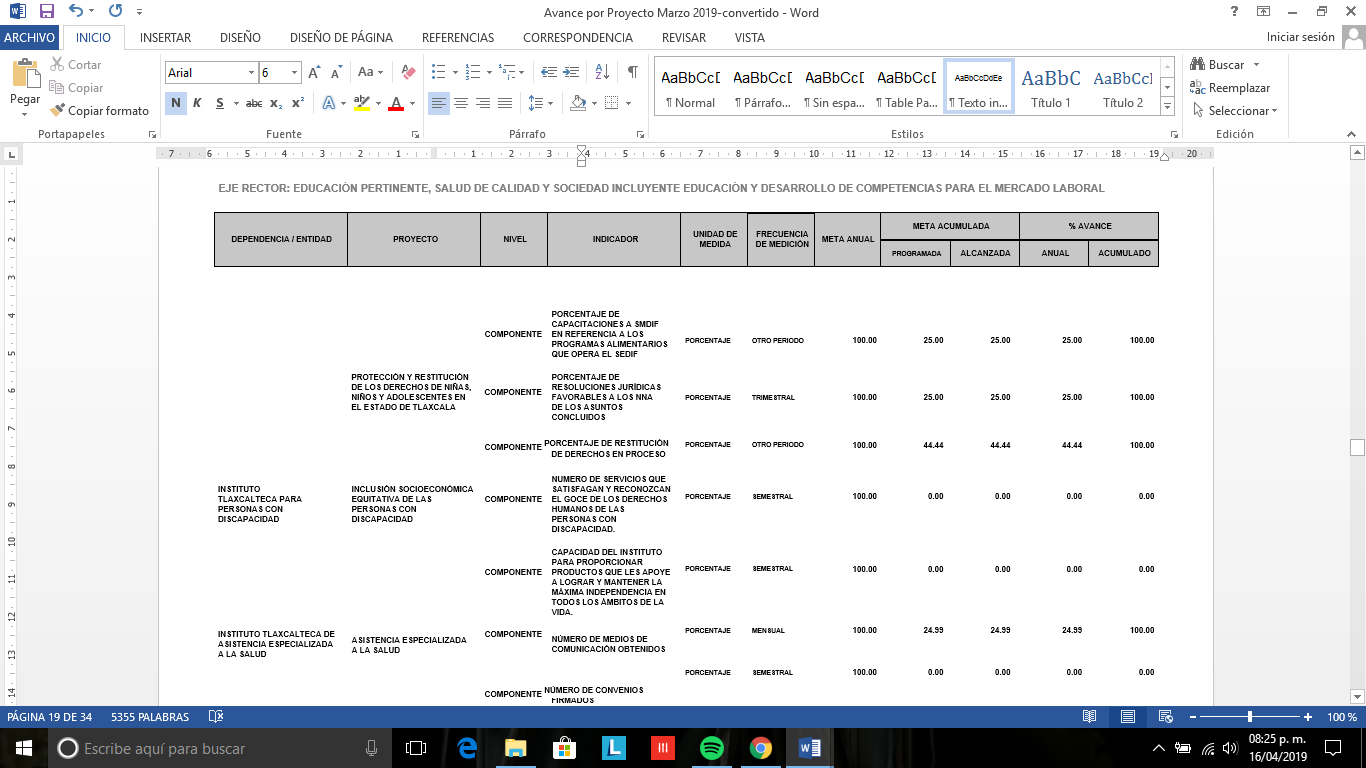 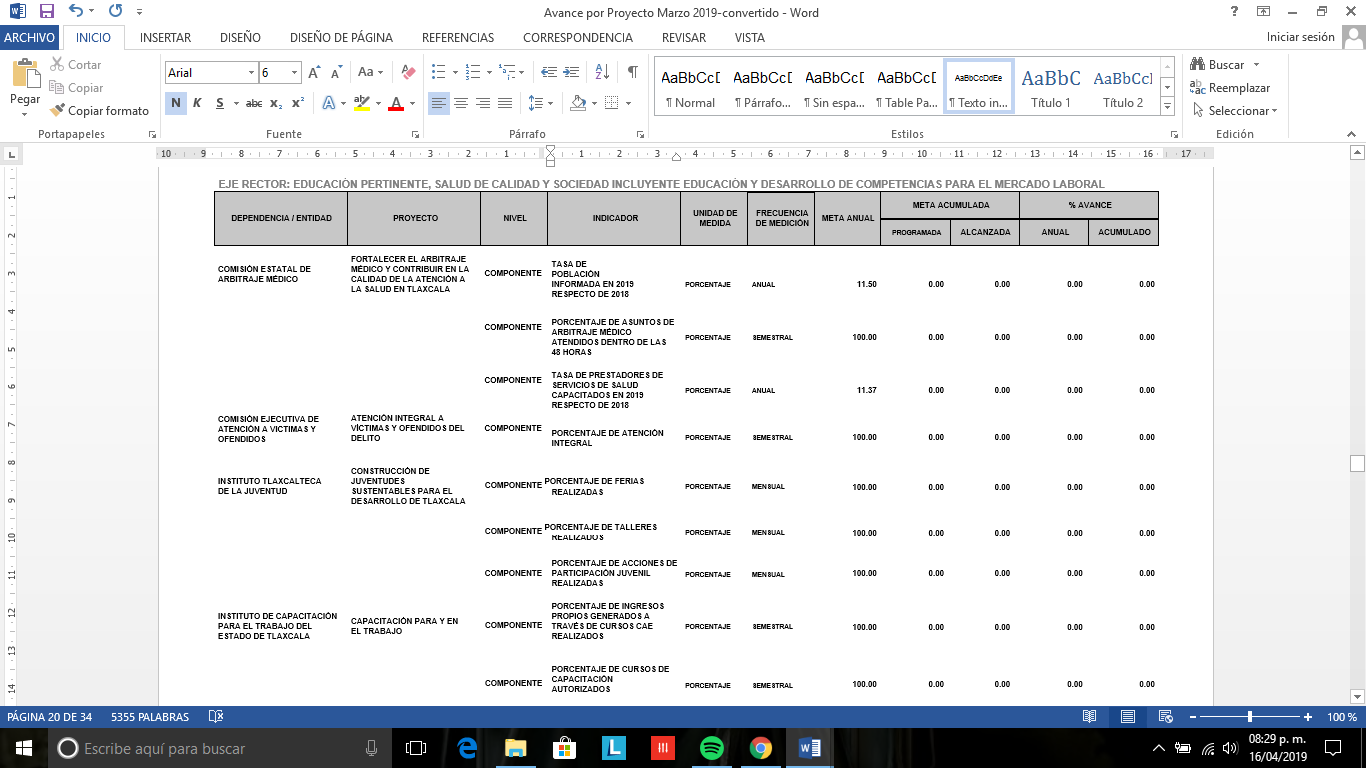 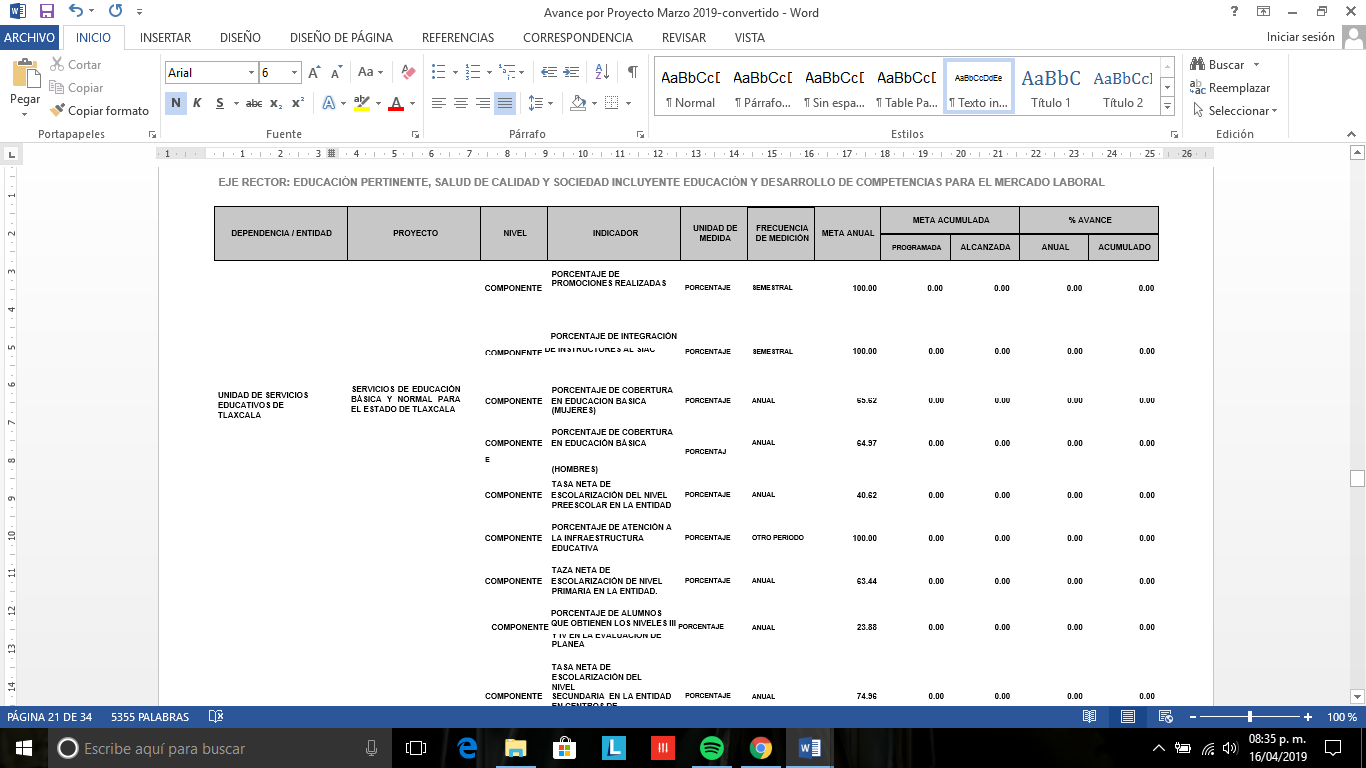 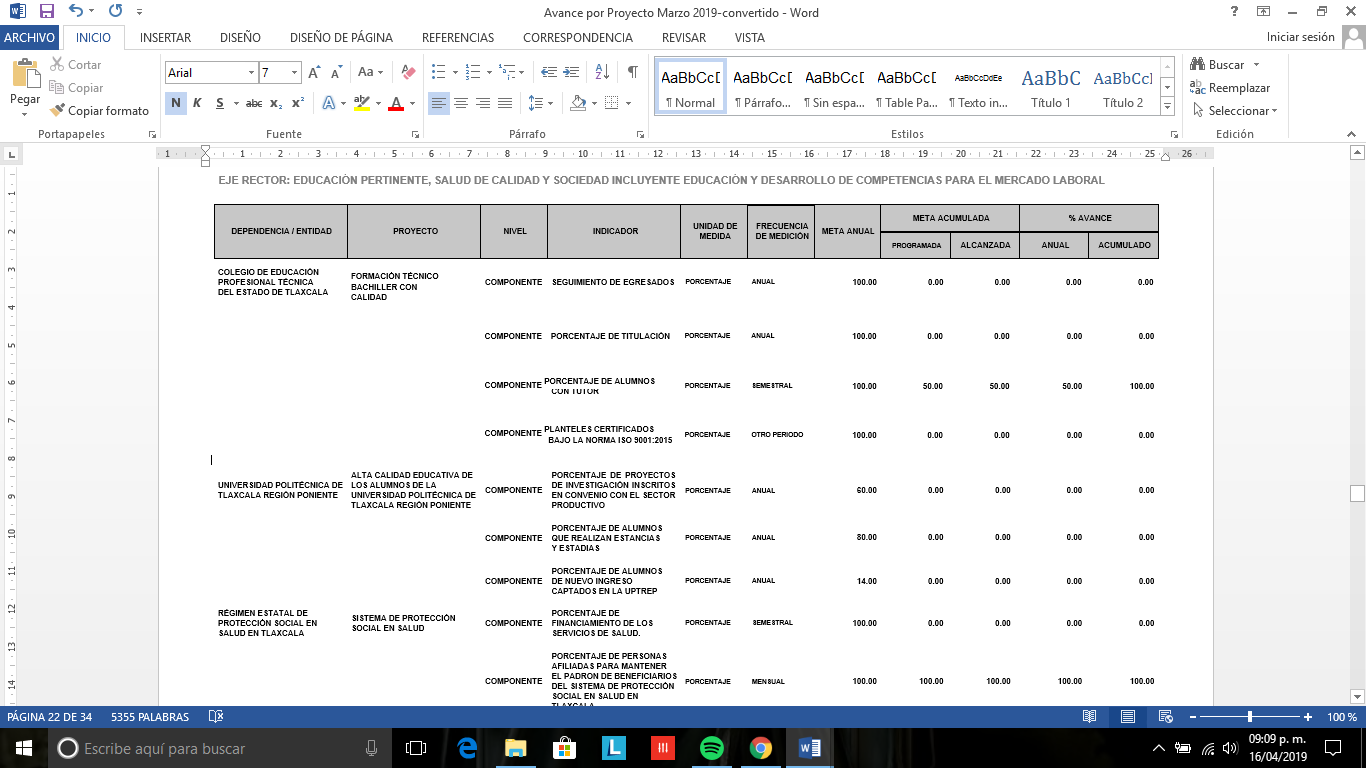 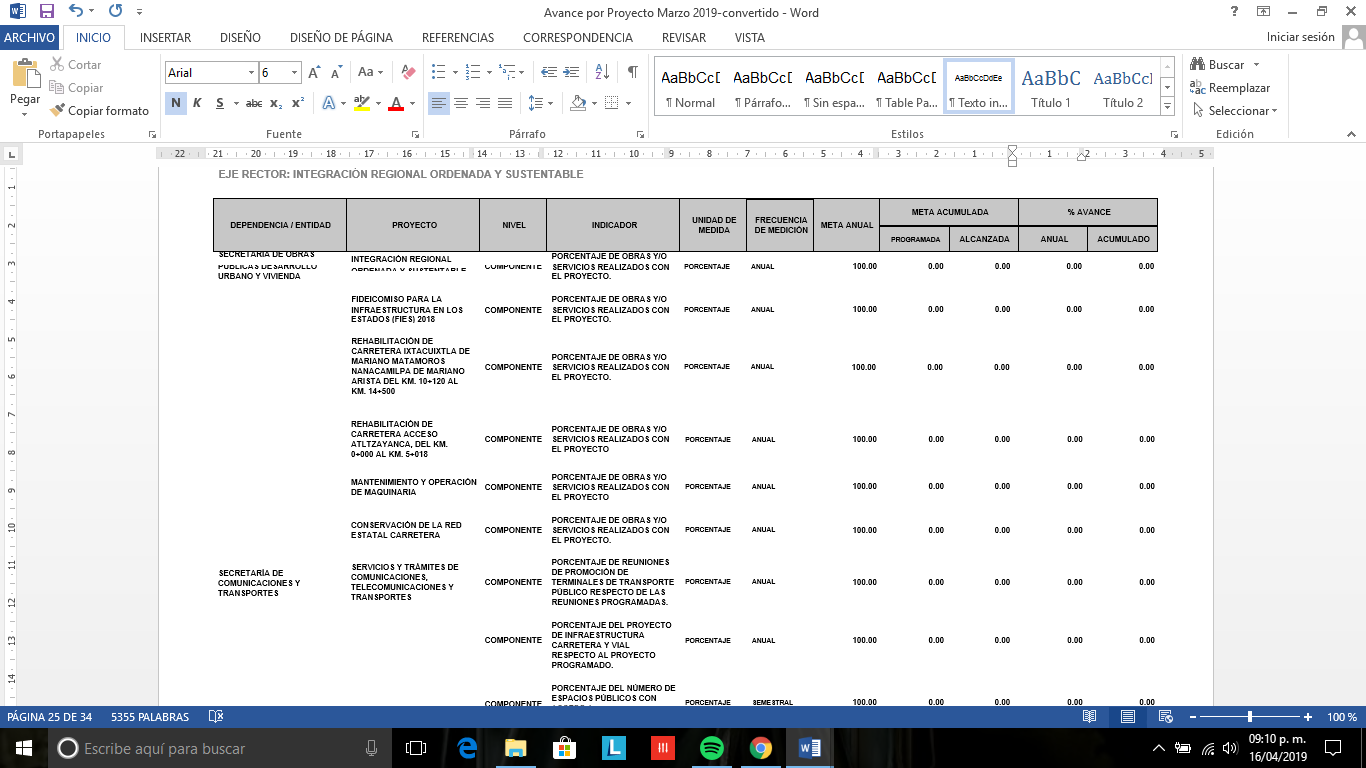 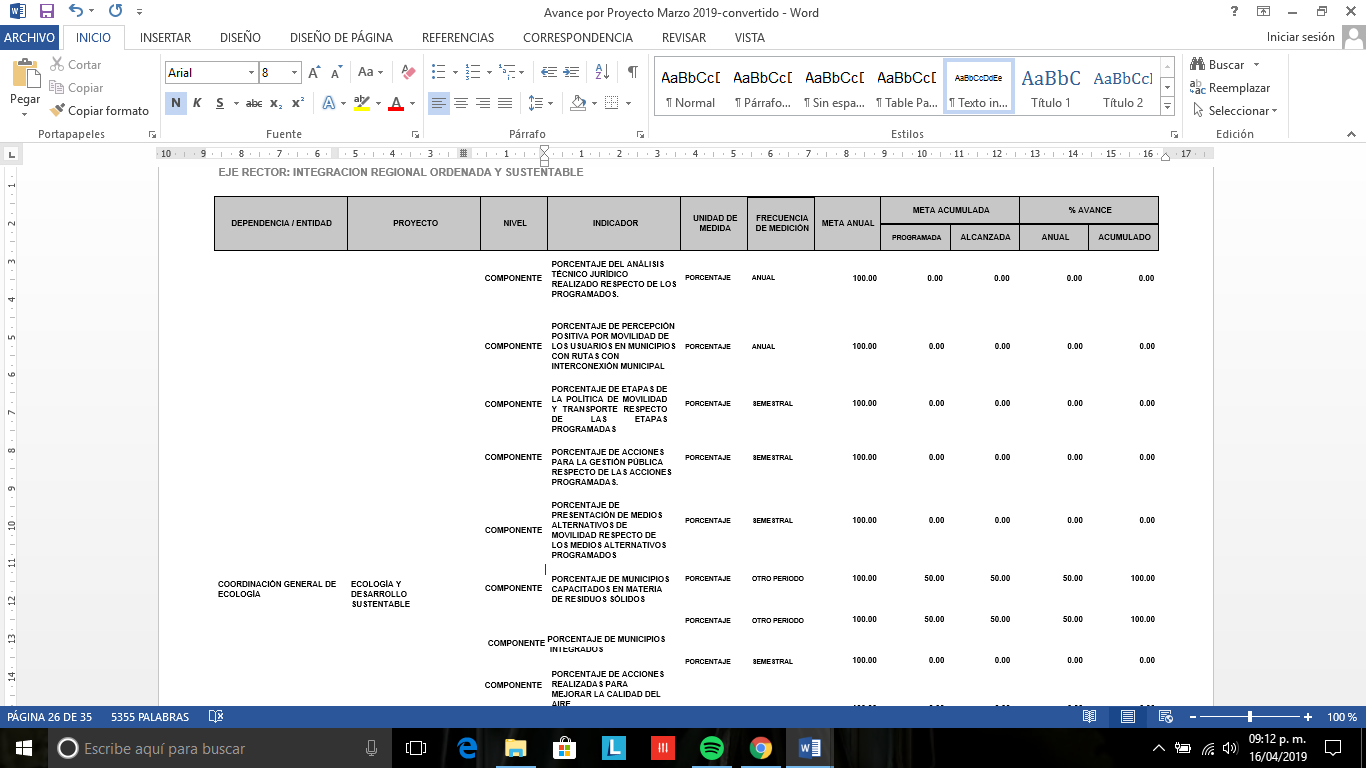 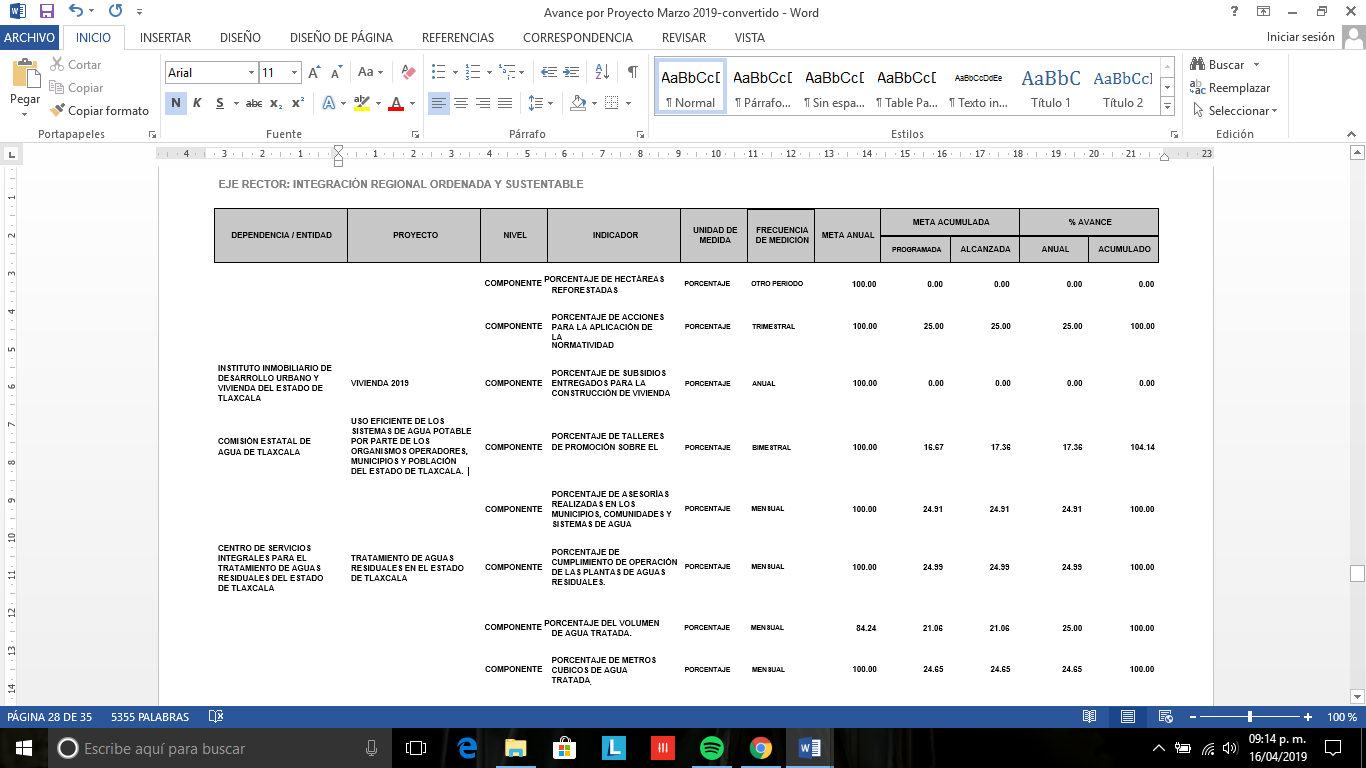 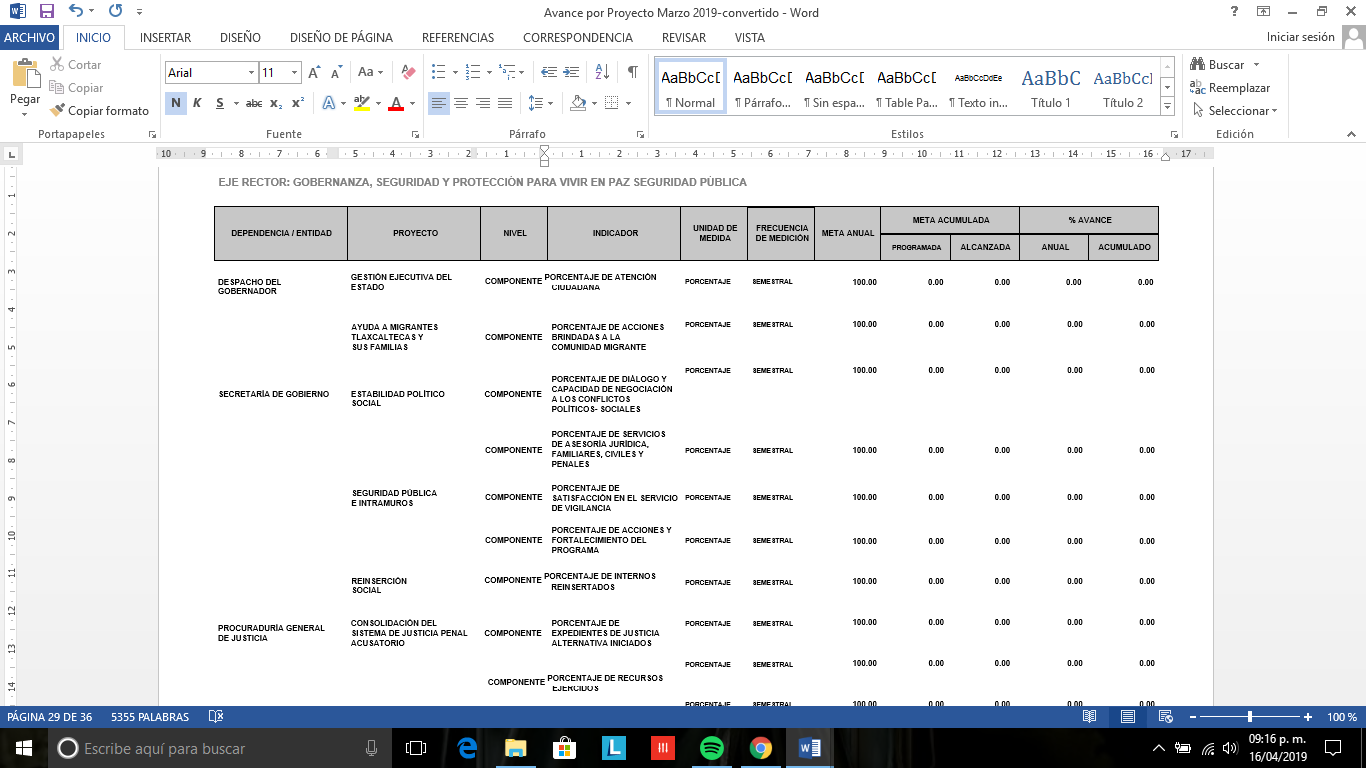 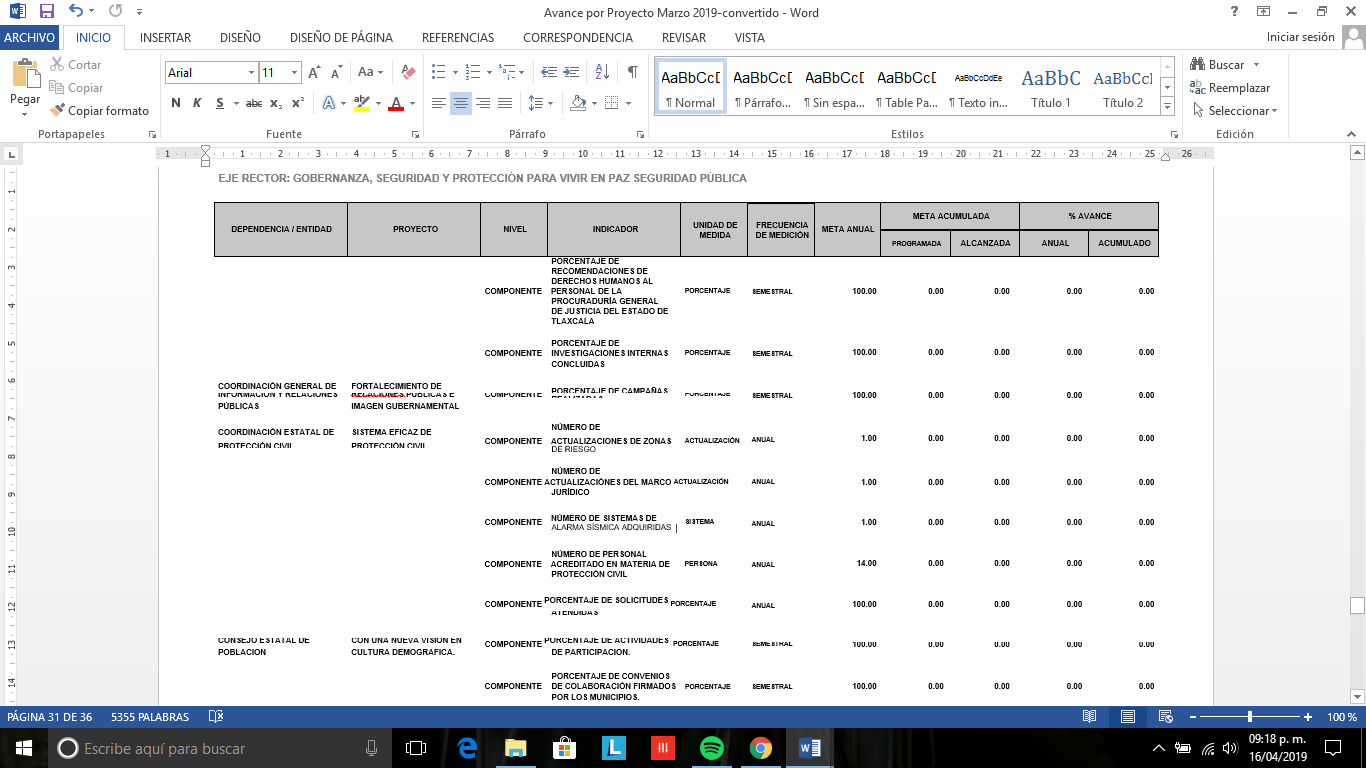 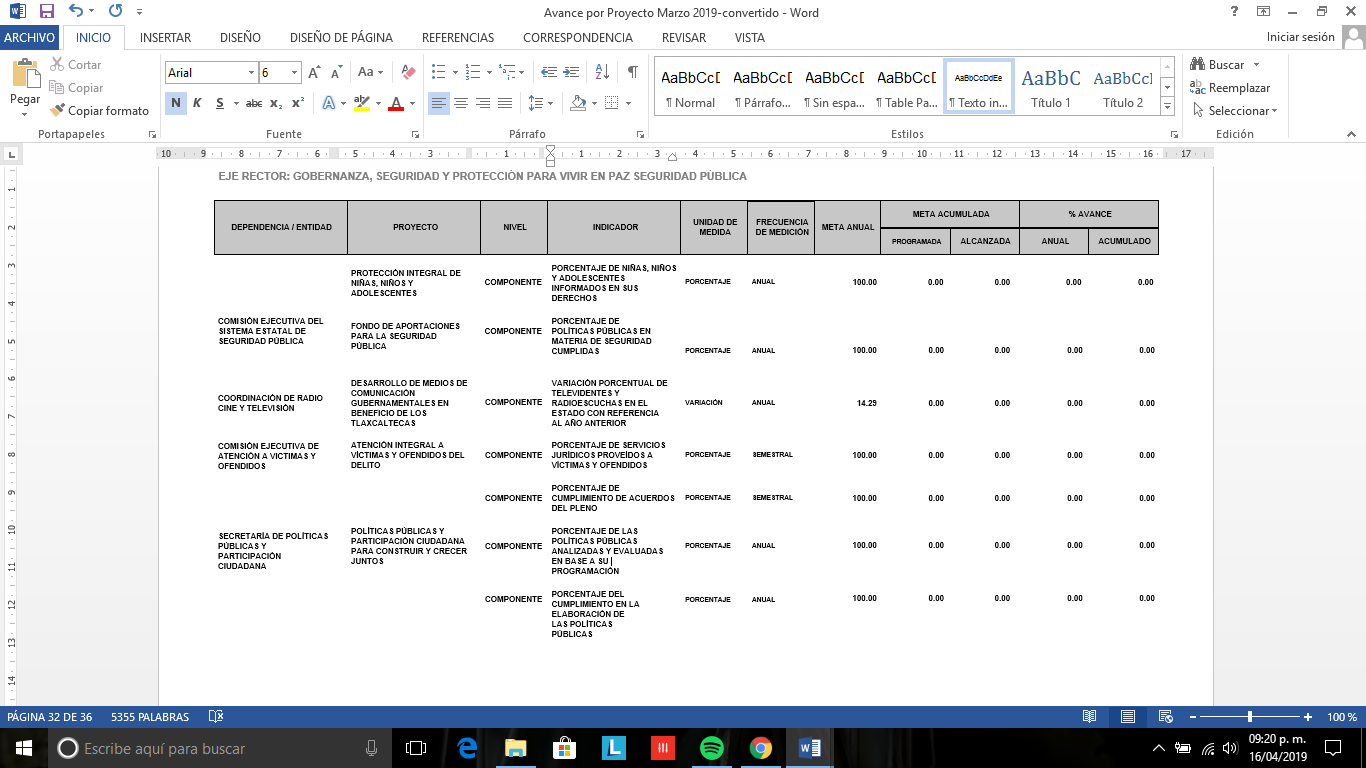 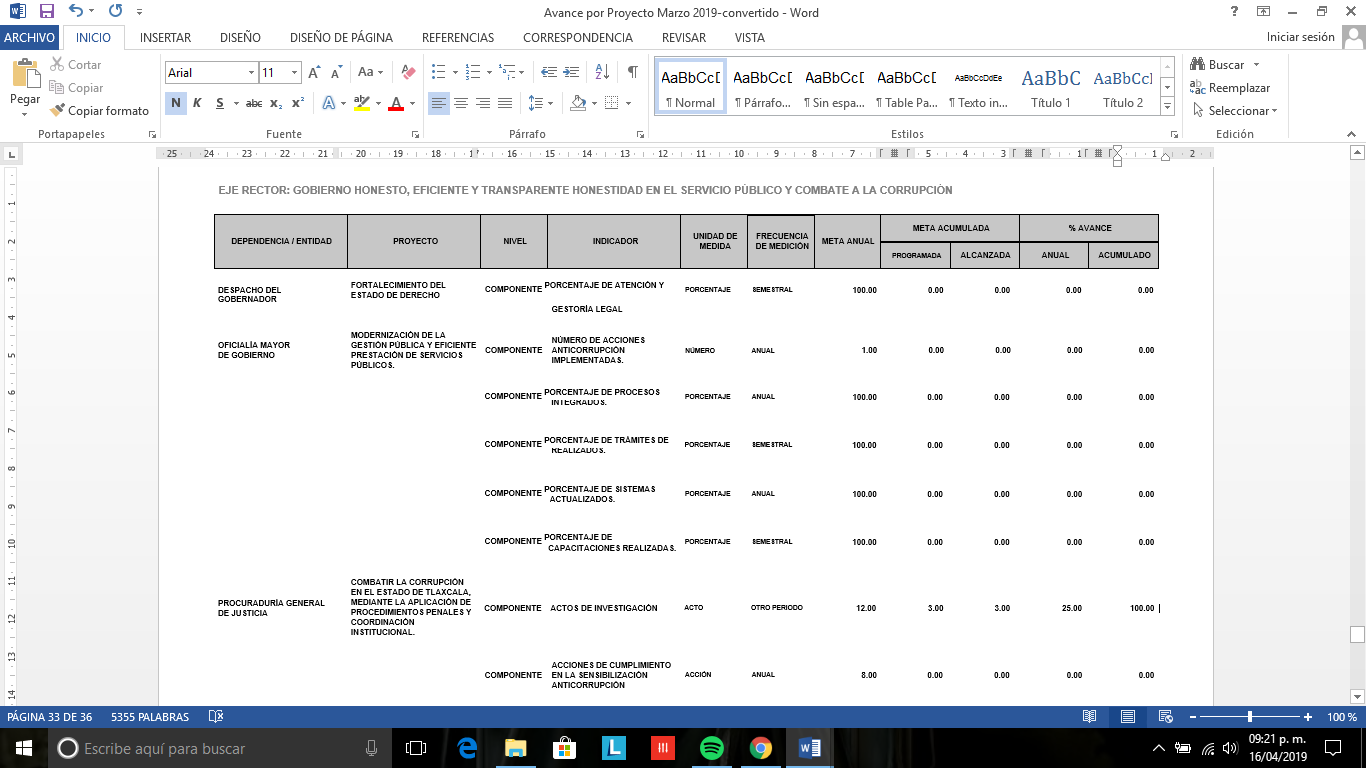 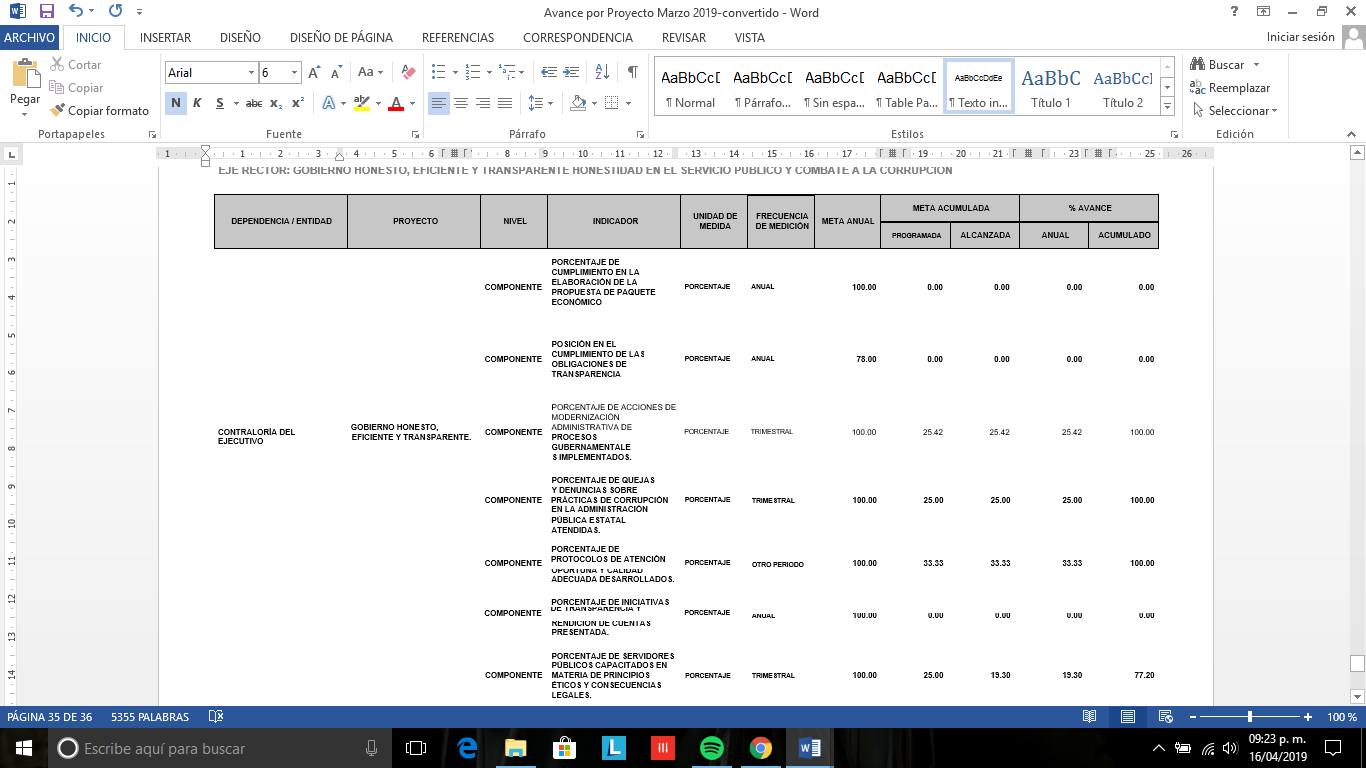 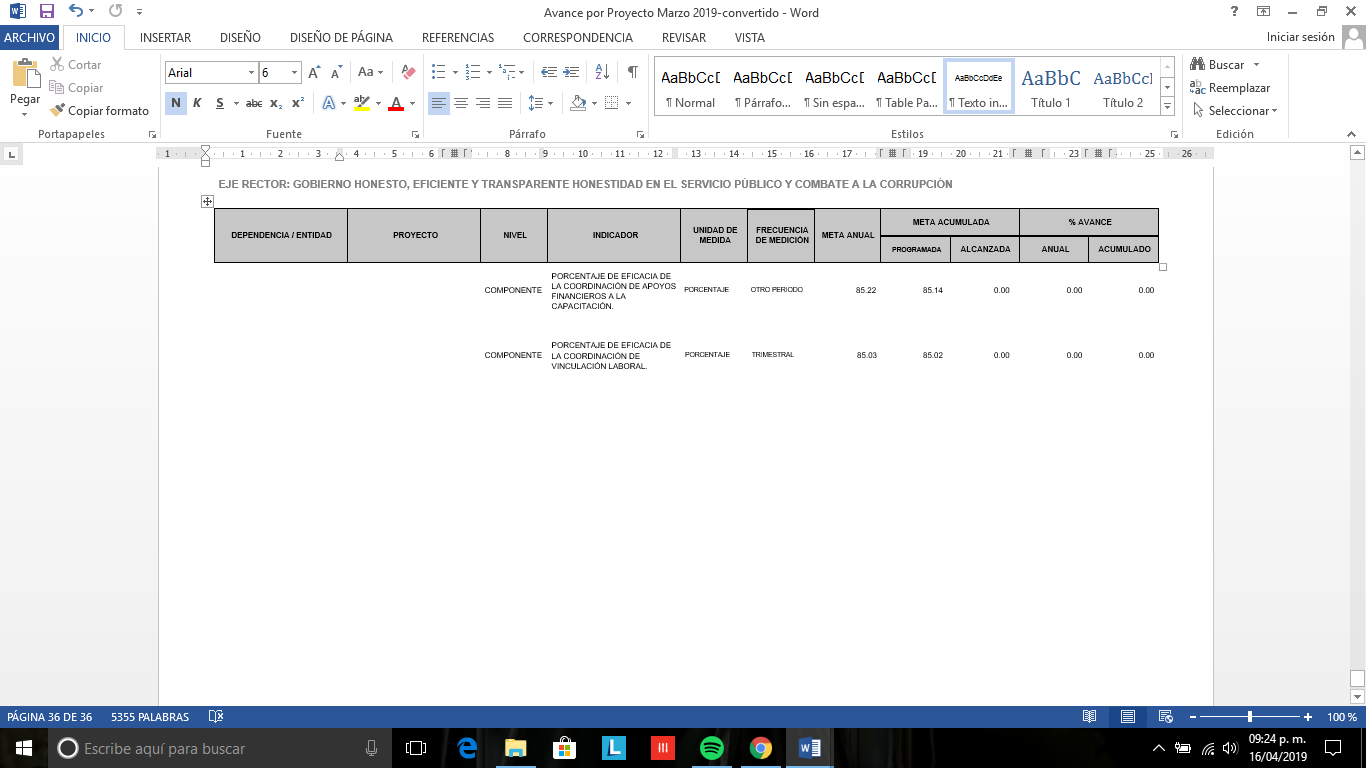 